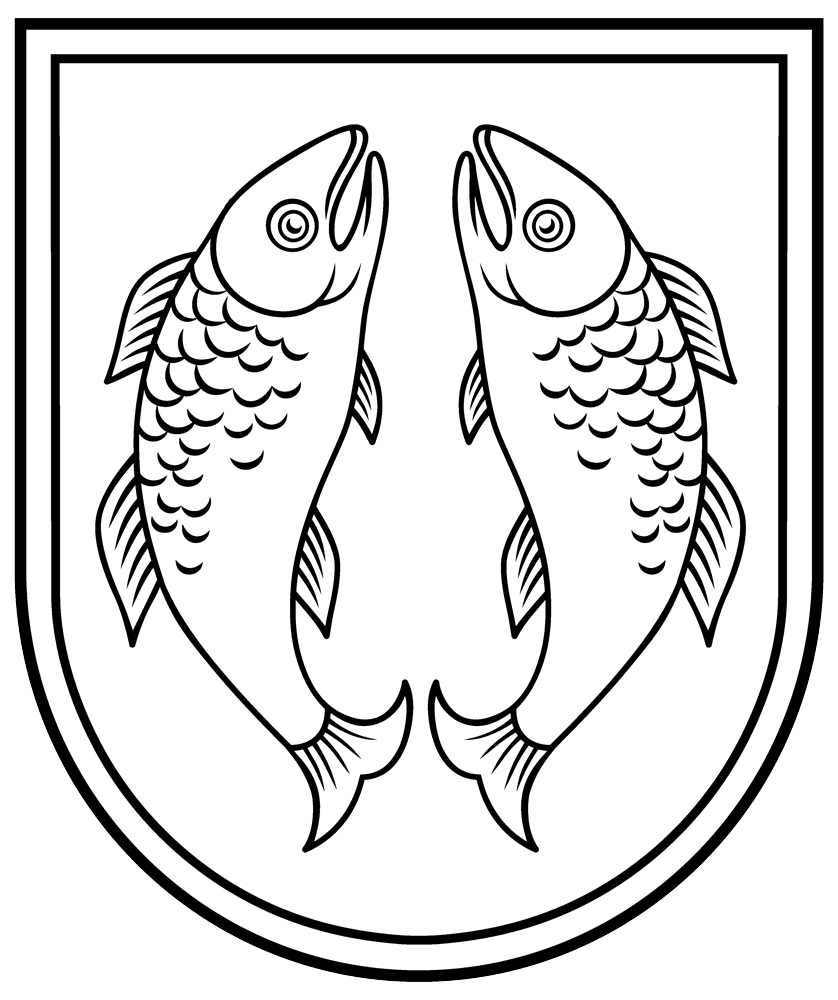 ROJAS NOVADA DOMEReģ. Nr. 90002644930Zvejnieku iela 3, Roja, Rojas novads, Latvija, LV - 3264Tālrunis: +371 63232050, : +371 63232054, e - pasts: roja@roja.lvSAISTOŠIE NOTEIKUMIRojas novadā							 Nr.15/2017Apstiprinātsar Rojas novada domes2017.gada 19.decembrasēdes lēmumu Nr.243 ( Nr.15)„Par materiāliem pabalstiem Rojas novadā”Izdoti saskaņā ar likuma „Par pašvaldībām” 43.panta trešo daļuI. Vispārīgie jautājumi1. Saistošie noteikumi nosaka Rojas novada pašvaldības atsevišķus papildus materiālās palīdzības veidus (turpmāk tekstā arī – pabalsts), to apmērus, saņemšanas kārtību, kādā piešķirams un izmaksājams pabalsts, pieņemto lēmumu apstrīdēšanas kārtību un to personu loku, kurām ir tiesības saņemt šajos noteikumos paredzētos pabalstus.2. Tiesības saņemt Rojas novada pašvaldības atsevišķo papildu materiālo palīdzību ir personām/ģimenēm, kuras deklarējušas savu pamata dzīvesvietu Rojas novadā.3. Pabalstus, neizvērtējot personas/ģimenes ienākumus, piešķir vienu reizi kalendārajā gadā un izmaksā Rojas novada domē apstiprinātā budžeta ietvaros.4. Pabalstu saņēmēju saraksti nav publicējami. II. Papildu materiālās palīdzības veidi un apmērs5. Rojas  novada pašvaldība sniedz šādus papildus materiālās palīdzības veidus:5.1.  dzīves jubilejās – 70; 75; 80; 85; 90; 95 un 105 gadu dzimšanas dienās, piešķirot naudas pabalstu 50,00 euro apmērā; 	5.2. vienreizējs pabalsts 100.gadu jubilejā, 150,00 euro apmērā;	5.3. ikgadējs vienreizējs pabalsts politiski represētām personām, atzīmējot Latvijas Republikas proklamēšanas gadadienu 20,00 euro apmērā;	5.4. vienreizējs pabalsts sakarā ar bērna dzimšanu 100.00 (viens simts euro) apmērā, tiek izmaksāts pēc jaundzimušā bērna dzīves vietas deklarēšanas Rojas novadā, tam no bērnu vecākiem , kurš savu dzīves vietu ir deklarējis Rojas novadā, bet gadījumos, kad abu bērna vecāku dzīves vietas ir deklarētas Rojas novadā, tad pabalsts tiek izmaksāts jaundzimušā mātei (jaundzimušā mātes nāves gadījumā bērnu tēvam).  5.5. Atbalstot  ģimenes ar bērniem, kuri ir aizbildnībā vai dzīvo audžuģimenē, vai ir adoptēti bērni (izņemot gadījumus, kad viens laulātais adoptējis otra laulātā bērnu), un daudzbērnu ģimenes, tiek piešķirts:5.5.1. ēdināšanas pabalsts pirmsskolas izglītības iestādēs bērniem, kuri apmeklē Rojas novada pirmsskolas izglītības iestādes – 100% apmērā;5.5.2. brīvpusdienas (ēdināšanas pabalsts) izglītojamajiem, kuri iegūst pamatizglītību vai vispārējo vidējo izglītību Rojas novada pašvaldības izglītības iestādē. Pusdienu maksas apmēru vienam izglītojamajam vienai dienai ar lēmumu nosaka Rojas novada dome.5.6. Godinot ģimeniskās vērtības, kas garantē  tautas pastāvēšanu, izdzīvošanu un attīstību, piešķirt vienreizēju materiālo pabalstu 50 EUR apmērā, katram no  laulātiem, kuri vienā reģistrētā laulībā nodzīvojuši piecdesmit gadus un vairāk, ar sekojošiem nosacījumiem un kārtībā vienreizējais materiālais pabalsts kāzu jubilejā, tiem laulātiem kuri, attiecīgajā kalendārajā gadā, vienā reģistrētā laulībā nodzīvojuši piecdesmit, piecdesmit piecus, sešdesmit, sešdesmit piecus, septiņdesmit un septiņdesmit piecus gadus, no kuriem vismaz viens laulātais savu dzīves vietu ir deklarējis Rojas novada administratīvajā teritorijā, jau pirms kalendārā gada sākuma, kurā laulātie sasniedz šajos noteikumos minēto kāzu jubileju.III. Papildus materiālās palīdzības piešķiršanas un izmaksas kārtība6. Personu sarakstu, kurām izmaksājami pabalsti, izmantojot pieejamās valsts vienotās informācijas sistēmas, sagatavo un iesniedz Rojas novada domes Finanšu un grāmatvedības nodaļai iesniedz Rojas novada Dzimtsarakstu nodaļa (turpmāk – Dzimtsarakstu nodaļa), kas pieņem lēmumus par pabalstu piešķiršanu vai atteikumu piešķirt pabalstus.7. Šo saistošo noteikumu 5.4. punktā, gadījumā, ja bērna dzimšanas reģistrācija tiek veikta citas pašvaldības dzimtsarakstu nodaļā, elektroniski deklarējot jaundzimušā bērna dzīvesvietu Rojas novadā, un 5.5. punktā minētie pabalsti tiek piešķirts uz personas iesnieguma pamata, pārējos gadījumos, materiālie pabalsti tiek piešķirti, nepieprasot iesniegumu. Pabalsti tiek piešķirti neizvērtējot ienākumus katram pabalsta saņēmējam.8. Rojas novada Dzimtsarakstu nodaļa nodrošina pabalsta izmaksas laika paziņošanu un organizē pabalstu izmaksāšanu, iesaistot Rojas novada domes deputātus un sabiedriskās organizācijas, kuras darbojas Rojas novada teritorijā..9. Ja piešķirtais pabalsts nav izmaksāts noteiktajā termiņā pabalsta izmaksātāja vainas dēļ, pabalstu izmaksā bez termiņa ierobežojuma.10. Ja pabalsta saņēmējs pabalstu nav saņēmis termiņā, sakarā ar apstākļiem, kuros nav vainīgs pabalsta izmaksātājs, tad pabalsta saņēmējs pabalstu var pieprasīt trīs mēnešu laikā no dienas, kad radās tiesības uz pabalsta saņemšanu.11. Apakšpunktos 5.1., 5.2. un 5.6. minēto pabalstu izmaksā dzīvesvietā vai svinīgajos pasākumos, vai pēc pabalsta saņēmēju iesnieguma saņemšanas, izmaksā pabalstu Rojas novada domes kasē vai pārskaita uz pabalsta saņēmēja kontu kredītiestādē. .12. 5.3, 5.4. apakšpunktos minētos pabalstus izmaksā Rojas novada domes kasē, uzrādot personas apliecinošu dokumentu, vai pārskaita uz pabalsta saņēmēja kontu kredītiestādē.13. Apakšpunktā 5.4. paredzētais vienreizējais pabalsts netiek piešķirts jaundzimušo vecākiem, kuriem iepriekš ir atņemtas bērnu aprūpes tiesības.14.Pabalstu izmaksā no Rojas novada pašvaldības budžeta līdzekļiem.IV. Lēmuma apstrīdēšanas un pārsūdzēšanas kārtība16. Dzimtsaraksta nodaļa lēmumus par materiālās palīdzības piešķiršanu vai atteikumu to piešķirt pieņem Administratīvā procesa likumā noteiktajā kārtībā.17. Lēmumu par materiālās palīdzības piešķiršanu Dzimtsaraksta nodaļa palīdzības saņēmējam paziņo mutvārdos, bet par atteikumu piešķirt pabalstu, Dzimtsarakstu nodaļa noformē rakstveida lēmumu, norādot atteikuma iemeslus, kā arī lēmuma pārsūdzēšanas termiņus un kārtību.18. Rojas novada Dzimtsarakstu nodaļas izdotos administratīvos aktus un faktisko rīcību, attiecībā uz šajos saistošos noteikumos noteikto pabalstu piešķiršanu, apstrīd pašvaldības Administratīvajā komisijā. Iesniegumu par administratīvā akta vai faktiskās rīcību apstrīdēšanu iesniedz pašvaldības administrācijas tehniskajai sekretārei Zvejnieku ielā 3, Rojā, Rojas novadā, LV 3264, nosūta pa pastu Rojas novada domei,  Zvejnieku ielā 3, Rojā, Rojas novadā, LV 3264, vai ar elektronisko parakstu uz e-pastu roja@roja.lv.  Pašvaldības Administratīvās komisijas izdotos administratīvos aktus un faktisko rīcību pārsūdz Administratīvajā rajona tiesā.V. Noslēguma jautājumi19. Dzimtsaraksta nodaļa ir atbildīga par saistošo noteikumu izpildi.20. Ar šo saistošo noteikumu spēkā stāšanos zaudē spēku Rojas novada pašvaldības 21.02.2012. saistošie noteikumi Nr.6/2012 “Par materiāliem pabalstiem Rojas novadā”.21. Saistošie noteikumi publicējami informatīvajā izdevumā „Banga” un stājas spēkā likuma „Par pašvaldībām” 45.pantā noteiktajā kārtībā.Domes priekšsēdētāja	     	                       	E.KārkliņaPāvuliņš 29421943